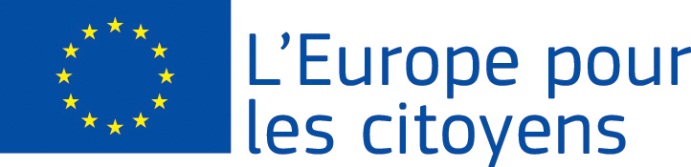 A « Cooperation for European citizenship among youths people » projektet az Európai Unió finanszírozta az 
„Európa a polgárokért” program keretében2. ág, 2.2 "Városok hálózatai" intézkedés2. ág, 2.2 "Városok hálózatai" intézkedés22  eseményt valósítottak meg e projekt keretében:1. eseményRészvétel: a projekt lehetővé tette a találkozókat 32 állampolgár részvételével, akik közül 2 fő Satu Mare város/település (Románia), 2 fő Czestochowa város/település (Lengyelország), 2 fő L’Aquila város/település (Olaszország), 2 fő Palermo város/település (Olaszország), 2 fő Novara város/település (Olaszország), 2 fő  Siauliai város/település (Litvánia), 2 fő Rogaska Slatina város/település (Szlovénia), 2 fő Cluj város/település (Románia), 2 fő Silla város/település (Spanyolország), 1 fő Nicosia város/település (Ciprus), 13 fő Nyíregyháza város/település (Magyarország)  lakosai.Helyszín/Dátumok: az esemény helyszíne Nyíregyháza (Magyarország) volt, 2015.02.11 és 2015.02.14. közöttRészletes leírás: az esemény témája nyitókonferencia volt. Előadások meghallgatása szinkrontolmácsolással a Nyíregyházi Főiskoláról, magyar és nemzetközi trendek, munkanélküliség, elvándorlás, kulturális fogyasztás, aktivitás, országos ifjúságkutatások. A konferenciát követően a résztvevőkkel a projekt további szakaszainak átbeszélése. Sajnos a konferenciát követően több szervezet is olyan igényekkel – anyagi – lépett fel, melyek nyomán a szervezetek között vita alakult ki. Ezek az anyagi követelések veszélyeztették a projekt megvalósulását. Sajnos a szervezetek nem értették a rendszer költségvetését, hogy az egyes elemekhez kapcsolódó költségeket nem az egyesületünk, hanem a rendszer állította be. Példa: az egyik olasz szervezet azon túlmenően, kifizetésre kerülnek az olaszországi műhellyel kapcsolatban a szállás, utazás, ellátás költségei, szervezési díjként 5 ezer eurót követelt. Hasonlóan tett a spanyol szervezet képviselője is, a ciprusi szervezet pedig a találkozókhoz kapcsolódóan napidíjat szeretett volna elszámolni. Ezen költségigényeket egyetlen szervezet sem jelezte a projekt megkezdése előtt, gyakorlatilag ezzel zsarolni kívánták a szervezetek nagy része egyesületünket. Emiatt első körben lecserélésre kerültek az olasz szervezetek és belépett a projektbe egy korábbi partnerünk, ezt az átvezetést eszközöltük is kérelemben a rendszerben, melyet el is fogadtak. Sajnos ennek ellenére több szervezet is olyan akadályokat – anyagiakat – gördítettek a projekt elé, melyek alapján folyamatosan a projektből kiszálltak, abban részt nem vettek. Ez a folyamat 2015 nyaráig tartott, viszont ekkor már le voltak szervezve azon desk research és műhelyfoglalkozások, melyeket a későbbiekben megtartottunk, így a projekt 2. részében még részt vett 8 ország városai, de a műhelyfoglalkozások, tehát a 3. szakasztól már csak 4, így ekkortól már csak arányosan csökkentett létszámban vettek részt a partnerek az egyes eseményeken.2. eseményRészvétel: a projekt lehetővé tette a találkozókat 16 állampolgár részvételével, akik közül 2 fő Satu Mare város/település (Románia), 3 fő Róma város/település (Olaszország), 2 fő Silla város/település (Spanyolország), 9 fő Nyíregyháza város/település (Magyarország)  lakosai.Helyszín/Dátumok: az esemény helyszíne Nyíregyháza (Magyarország) volt, 2015.02.26.  és 2015.02.28. közöttRészletes leírás: az esemény témája desk research, illetve annak elkészítése, összeállítása volt. 8 részből álló fókusz; az első részben a bemutatkozás, kutatási cél, a szabályok megbeszélése, a 2. részben a függetlenedés témaköre (gyermekvállalási kedv, okok, kitolódás), a 3. részben a migráció (mobilitási hajlandóság, elvándorlási hajlandóság, okok), a 4. részben a munkaerő-piaci lehetőségek (elhelyezkedési esélyek, okok, támogatók), az 5. részben a szabadidő és média (időmérleg, szabadidős tevékenységek, internethasználati szokások, kulturális fogyasztás, fizikai aktivitás, okok), a 6. részben a közélet (politikai aktivitás, európai identitás, uniós polgárság, okok), a 7. részben a kisebbségek (konfliktusosság, kooperativitás), a 8. részben pedig a zárás (megköszönés, elköszönés) volt terítéken. A deskek előbányászásában, adatbányászatban segítségünkre voltak a helyi segítőink. A kutatás alapján megírásra és kiadásra került egy angol nyelvű kötet, melyben a 8 város desk research kutatása olvasható. ISBN: 978-615-80599-0-9, „Cooperation for European Citizenship among young people”.3. eseményRészvétel: a projekt lehetővé tette a találkozókat 12  állampolgár részvételével, akik közül 3 fő Satu Mare város/település (Románia), 9 fő Nyíregyháza város/település (Magyarország) stb. lakosai.Helyszín/Dátumok: az esemény helyszíne Satu Mare (Románia) volt, 2015.03.11. és 2015.03.13. közöttRészletes leírás: az esemény témája desk research, illetve annak elkészítése, összeállítása volt. 8 részből álló fókusz; az első részben a bemutatkozás, kutatási cél, a szabályok megbeszélése, a 2. részben a függetlenedés témaköre (gyermekvállalási kedv, okok, kitolódás), a 3. részben a migráció (mobilitási hajlandóság, elvándorlási hajlandóság, okok), a 4. részben a munkaerő-piaci lehetőségek (elhelyezkedési esélyek, okok, támogatók), az 5. részben a szabadidő és média (időmérleg, szabadidős tevékenységek, internethasználati szokások, kulturális fogyasztás, fizikai aktivitás, okok), a 6. részben a közélet (politikai aktivitás, európai identitás, uniós polgárság, okok), a 7. részben a kisebbségek (konfliktusosság, kooperativitás), a 8. részben pedig a zárás (megköszönés, elköszönés) volt terítéken. A deskek előbányászásában, adatbányászatban segítségünkre voltak a helyi segítőink. A kutatás alapján megírásra és kiadásra került egy angol nyelvű kötet, melyben a 8 város desk research kutatása olvasható. ISBN: 978-615-80599-0-9, „Cooperation for European Citizenship among young people”.4. eseményRészvétel: a projekt lehetővé tette a találkozókat 14 állampolgár részvételével, akik közül 3 fő Satu Mare város/település (Románia), 6 fő Nyíregyháza város/település (Magyarország), 5 fő Róma város/település (Olaszország)  lakosai.Helyszín/Dátumok: az esemény helyszíne Róma (Olaszország) volt, 2015.04.01. és 2015.04.03.közöttRészletes leírás: az esemény témája desk research, illetve annak elkészítése, összeállítása volt. 8 részből álló fókusz; az első részben a bemutatkozás, kutatási cél, a szabályok megbeszélése, a 2. részben a függetlenedés témaköre (gyermekvállalási kedv, okok, kitolódás), a 3. részben a migráció (mobilitási hajlandóság, elvándorlási hajlandóság, okok), a 4. részben a munkaerő-piaci lehetőségek (elhelyezkedési esélyek, okok, támogatók), az 5. részben a szabadidő és média (időmérleg, szabadidős tevékenységek, internethasználati szokások, kulturális fogyasztás, fizikai aktivitás, okok), a 6. részben a közélet (politikai aktivitás, európai identitás, uniós polgárság, okok), a 7. részben a kisebbségek (konfliktusosság, kooperativitás), a 8. részben pedig a zárás (megköszönés, elköszönés) volt terítéken. A deskek előbányászásában, adatbányászatban segítségünkre voltak a helyi segítőink. A kutatás alapján megírásra és kiadásra került egy angol nyelvű kötet, melyben a 8 város desk research kutatása olvasható. ISBN: 978-615-80599-0-9, „Cooperation for European Citizenship among young people”.5. eseményRészvétel: a projekt lehetővé tette a találkozókat 14  állampolgár részvételével, akik közül 3 fő Satu Mare város/település (Románia), 1 fő Róma város/település (Olaszország), 6 fő Nyíregyháza város/település (Magyarország), 4 fő Valencia város/település (Spanyolország) stb. lakosai.Helyszín/Dátumok: az esemény helyszíne Valencia (Spanyolország) volt, 2015.04.15. és 2015.04.18. közöttRészletes leírás: az esemény témája desk research, illetve annak elkészítése, összeállítása volt. 8 részből álló fókusz; az első részben a bemutatkozás, kutatási cél, a szabályok megbeszélése, a 2. részben a függetlenedés témaköre (gyermekvállalási kedv, okok, kitolódás), a 3. részben a migráció (mobilitási hajlandóság, elvándorlási hajlandóság, okok), a 4. részben a munkaerő-piaci lehetőségek (elhelyezkedési esélyek, okok, támogatók), az 5. részben a szabadidő és média (időmérleg, szabadidős tevékenységek, internethasználati szokások, kulturális fogyasztás, fizikai aktivitás, okok), a 6. részben a közélet (politikai aktivitás, európai identitás, uniós polgárság, okok), a 7. részben a kisebbségek (konfliktusosság, kooperativitás), a 8. részben pedig a zárás (megköszönés, elköszönés) volt terítéken. A deskek előbányászásában, adatbányászatban segítségünkre voltak a helyi segítőink. A kutatás alapján megírásra és kiadásra került egy angol nyelvű kötet, melyben a 8 város desk research kutatása olvasható. ISBN: 978-615-80599-0-9, „Cooperation for European Citizenship among young people”.22  eseményt valósítottak meg e projekt keretében:1. eseményRészvétel: a projekt lehetővé tette a találkozókat 32 állampolgár részvételével, akik közül 2 fő Satu Mare város/település (Románia), 2 fő Czestochowa város/település (Lengyelország), 2 fő L’Aquila város/település (Olaszország), 2 fő Palermo város/település (Olaszország), 2 fő Novara város/település (Olaszország), 2 fő  Siauliai város/település (Litvánia), 2 fő Rogaska Slatina város/település (Szlovénia), 2 fő Cluj város/település (Románia), 2 fő Silla város/település (Spanyolország), 1 fő Nicosia város/település (Ciprus), 13 fő Nyíregyháza város/település (Magyarország)  lakosai.Helyszín/Dátumok: az esemény helyszíne Nyíregyháza (Magyarország) volt, 2015.02.11 és 2015.02.14. közöttRészletes leírás: az esemény témája nyitókonferencia volt. Előadások meghallgatása szinkrontolmácsolással a Nyíregyházi Főiskoláról, magyar és nemzetközi trendek, munkanélküliség, elvándorlás, kulturális fogyasztás, aktivitás, országos ifjúságkutatások. A konferenciát követően a résztvevőkkel a projekt további szakaszainak átbeszélése. Sajnos a konferenciát követően több szervezet is olyan igényekkel – anyagi – lépett fel, melyek nyomán a szervezetek között vita alakult ki. Ezek az anyagi követelések veszélyeztették a projekt megvalósulását. Sajnos a szervezetek nem értették a rendszer költségvetését, hogy az egyes elemekhez kapcsolódó költségeket nem az egyesületünk, hanem a rendszer állította be. Példa: az egyik olasz szervezet azon túlmenően, kifizetésre kerülnek az olaszországi műhellyel kapcsolatban a szállás, utazás, ellátás költségei, szervezési díjként 5 ezer eurót követelt. Hasonlóan tett a spanyol szervezet képviselője is, a ciprusi szervezet pedig a találkozókhoz kapcsolódóan napidíjat szeretett volna elszámolni. Ezen költségigényeket egyetlen szervezet sem jelezte a projekt megkezdése előtt, gyakorlatilag ezzel zsarolni kívánták a szervezetek nagy része egyesületünket. Emiatt első körben lecserélésre kerültek az olasz szervezetek és belépett a projektbe egy korábbi partnerünk, ezt az átvezetést eszközöltük is kérelemben a rendszerben, melyet el is fogadtak. Sajnos ennek ellenére több szervezet is olyan akadályokat – anyagiakat – gördítettek a projekt elé, melyek alapján folyamatosan a projektből kiszálltak, abban részt nem vettek. Ez a folyamat 2015 nyaráig tartott, viszont ekkor már le voltak szervezve azon desk research és műhelyfoglalkozások, melyeket a későbbiekben megtartottunk, így a projekt 2. részében még részt vett 8 ország városai, de a műhelyfoglalkozások, tehát a 3. szakasztól már csak 4, így ekkortól már csak arányosan csökkentett létszámban vettek részt a partnerek az egyes eseményeken.2. eseményRészvétel: a projekt lehetővé tette a találkozókat 16 állampolgár részvételével, akik közül 2 fő Satu Mare város/település (Románia), 3 fő Róma város/település (Olaszország), 2 fő Silla város/település (Spanyolország), 9 fő Nyíregyháza város/település (Magyarország)  lakosai.Helyszín/Dátumok: az esemény helyszíne Nyíregyháza (Magyarország) volt, 2015.02.26.  és 2015.02.28. közöttRészletes leírás: az esemény témája desk research, illetve annak elkészítése, összeállítása volt. 8 részből álló fókusz; az első részben a bemutatkozás, kutatási cél, a szabályok megbeszélése, a 2. részben a függetlenedés témaköre (gyermekvállalási kedv, okok, kitolódás), a 3. részben a migráció (mobilitási hajlandóság, elvándorlási hajlandóság, okok), a 4. részben a munkaerő-piaci lehetőségek (elhelyezkedési esélyek, okok, támogatók), az 5. részben a szabadidő és média (időmérleg, szabadidős tevékenységek, internethasználati szokások, kulturális fogyasztás, fizikai aktivitás, okok), a 6. részben a közélet (politikai aktivitás, európai identitás, uniós polgárság, okok), a 7. részben a kisebbségek (konfliktusosság, kooperativitás), a 8. részben pedig a zárás (megköszönés, elköszönés) volt terítéken. A deskek előbányászásában, adatbányászatban segítségünkre voltak a helyi segítőink. A kutatás alapján megírásra és kiadásra került egy angol nyelvű kötet, melyben a 8 város desk research kutatása olvasható. ISBN: 978-615-80599-0-9, „Cooperation for European Citizenship among young people”.3. eseményRészvétel: a projekt lehetővé tette a találkozókat 12  állampolgár részvételével, akik közül 3 fő Satu Mare város/település (Románia), 9 fő Nyíregyháza város/település (Magyarország) stb. lakosai.Helyszín/Dátumok: az esemény helyszíne Satu Mare (Románia) volt, 2015.03.11. és 2015.03.13. közöttRészletes leírás: az esemény témája desk research, illetve annak elkészítése, összeállítása volt. 8 részből álló fókusz; az első részben a bemutatkozás, kutatási cél, a szabályok megbeszélése, a 2. részben a függetlenedés témaköre (gyermekvállalási kedv, okok, kitolódás), a 3. részben a migráció (mobilitási hajlandóság, elvándorlási hajlandóság, okok), a 4. részben a munkaerő-piaci lehetőségek (elhelyezkedési esélyek, okok, támogatók), az 5. részben a szabadidő és média (időmérleg, szabadidős tevékenységek, internethasználati szokások, kulturális fogyasztás, fizikai aktivitás, okok), a 6. részben a közélet (politikai aktivitás, európai identitás, uniós polgárság, okok), a 7. részben a kisebbségek (konfliktusosság, kooperativitás), a 8. részben pedig a zárás (megköszönés, elköszönés) volt terítéken. A deskek előbányászásában, adatbányászatban segítségünkre voltak a helyi segítőink. A kutatás alapján megírásra és kiadásra került egy angol nyelvű kötet, melyben a 8 város desk research kutatása olvasható. ISBN: 978-615-80599-0-9, „Cooperation for European Citizenship among young people”.4. eseményRészvétel: a projekt lehetővé tette a találkozókat 14 állampolgár részvételével, akik közül 3 fő Satu Mare város/település (Románia), 6 fő Nyíregyháza város/település (Magyarország), 5 fő Róma város/település (Olaszország)  lakosai.Helyszín/Dátumok: az esemény helyszíne Róma (Olaszország) volt, 2015.04.01. és 2015.04.03.közöttRészletes leírás: az esemény témája desk research, illetve annak elkészítése, összeállítása volt. 8 részből álló fókusz; az első részben a bemutatkozás, kutatási cél, a szabályok megbeszélése, a 2. részben a függetlenedés témaköre (gyermekvállalási kedv, okok, kitolódás), a 3. részben a migráció (mobilitási hajlandóság, elvándorlási hajlandóság, okok), a 4. részben a munkaerő-piaci lehetőségek (elhelyezkedési esélyek, okok, támogatók), az 5. részben a szabadidő és média (időmérleg, szabadidős tevékenységek, internethasználati szokások, kulturális fogyasztás, fizikai aktivitás, okok), a 6. részben a közélet (politikai aktivitás, európai identitás, uniós polgárság, okok), a 7. részben a kisebbségek (konfliktusosság, kooperativitás), a 8. részben pedig a zárás (megköszönés, elköszönés) volt terítéken. A deskek előbányászásában, adatbányászatban segítségünkre voltak a helyi segítőink. A kutatás alapján megírásra és kiadásra került egy angol nyelvű kötet, melyben a 8 város desk research kutatása olvasható. ISBN: 978-615-80599-0-9, „Cooperation for European Citizenship among young people”.5. eseményRészvétel: a projekt lehetővé tette a találkozókat 14  állampolgár részvételével, akik közül 3 fő Satu Mare város/település (Románia), 1 fő Róma város/település (Olaszország), 6 fő Nyíregyháza város/település (Magyarország), 4 fő Valencia város/település (Spanyolország) stb. lakosai.Helyszín/Dátumok: az esemény helyszíne Valencia (Spanyolország) volt, 2015.04.15. és 2015.04.18. közöttRészletes leírás: az esemény témája desk research, illetve annak elkészítése, összeállítása volt. 8 részből álló fókusz; az első részben a bemutatkozás, kutatási cél, a szabályok megbeszélése, a 2. részben a függetlenedés témaköre (gyermekvállalási kedv, okok, kitolódás), a 3. részben a migráció (mobilitási hajlandóság, elvándorlási hajlandóság, okok), a 4. részben a munkaerő-piaci lehetőségek (elhelyezkedési esélyek, okok, támogatók), az 5. részben a szabadidő és média (időmérleg, szabadidős tevékenységek, internethasználati szokások, kulturális fogyasztás, fizikai aktivitás, okok), a 6. részben a közélet (politikai aktivitás, európai identitás, uniós polgárság, okok), a 7. részben a kisebbségek (konfliktusosság, kooperativitás), a 8. részben pedig a zárás (megköszönés, elköszönés) volt terítéken. A deskek előbányászásában, adatbányászatban segítségünkre voltak a helyi segítőink. A kutatás alapján megírásra és kiadásra került egy angol nyelvű kötet, melyben a 8 város desk research kutatása olvasható. ISBN: 978-615-80599-0-9, „Cooperation for European Citizenship among young people”.6. eseményRészvétel: a projekt lehetővé tette a találkozókat 12  állampolgár részvételével, akik közül 3 fő Satu Mare város/település (Románia), 1 fő Róma város/település (Olaszország), 6 fő Nyíregyháza város/település (Magyarország), 2 fő Siaulia város/település (Litvánia)  lakosai.Helyszín/Dátumok: az esemény helyszíne Siaulia (Litvánia) volt, 2015.04.27. és 2015.04.29. közöttRészletes leírás: az esemény témája desk research, illetve annak elkészítése, összeállítása volt. 8 részből álló fókusz; az első részben a bemutatkozás, kutatási cél, a szabályok megbeszélése, a 2. részben a függetlenedés témaköre (gyermekvállalási kedv, okok, kitolódás), a 3. részben a migráció (mobilitási hajlandóság, elvándorlási hajlandóság, okok), a 4. részben a munkaerő-piaci lehetőségek (elhelyezkedési esélyek, okok, támogatók), az 5. részben a szabadidő és média (időmérleg, szabadidős tevékenységek, internethasználati szokások, kulturális fogyasztás, fizikai aktivitás, okok), a 6. részben a közélet (politikai aktivitás, európai identitás, uniós polgárság, okok), a 7. részben a kisebbségek (konfliktusosság, kooperativitás), a 8. részben pedig a zárás (megköszönés, elköszönés) volt terítéken. A deskek előbányászásában, adatbányászatban segítségünkre voltak a helyi segítőink. A kutatás alapján megírásra és kiadásra került egy angol nyelvű kötet, melyben a 8 város desk research kutatása olvasható. ISBN: 978-615-80599-0-9, „Cooperation for European Citizenship among young people”.7. eseményRészvétel: a projekt lehetővé tette a találkozókat 13  állampolgár részvételével, akik közül 3 fő Satu Mare város/település (Románia), 1 fő Róma város/település (Olaszország), 6 fő Nyíregyháza város/település (Magyarország), 1 fő Valencia város/település (Spanyolország), 2 fő Rogaska Slatina város/település (Szlovénia)  lakosai.Helyszín/Dátumok: az esemény helyszíne Rogaska Slatina (Szlovénia) volt, 2015.05.07. és 2015.05.10. közöttRészletes leírás: az esemény témája desk research, illetve annak elkészítése, összeállítása volt. 8 részből álló fókusz; az első részben a bemutatkozás, kutatási cél, a szabályok megbeszélése, a 2. részben a függetlenedés témaköre (gyermekvállalási kedv, okok, kitolódás), a 3. részben a migráció (mobilitási hajlandóság, elvándorlási hajlandóság, okok), a 4. részben a munkaerő-piaci lehetőségek (elhelyezkedési esélyek, okok, támogatók), az 5. részben a szabadidő és média (időmérleg, szabadidős tevékenységek, internethasználati szokások, kulturális fogyasztás, fizikai aktivitás, okok), a 6. részben a közélet (politikai aktivitás, európai identitás, uniós polgárság, okok), a 7. részben a kisebbségek (konfliktusosság, kooperativitás), a 8. részben pedig a zárás (megköszönés, elköszönés) volt terítéken. A deskek előbányászásában, adatbányászatban segítségünkre voltak a helyi segítőink. A kutatás alapján megírásra és kiadásra került egy angol nyelvű kötet, melyben a 8 város desk research kutatása olvasható. ISBN: 978-615-80599-0-9, „Cooperation for European Citizenship among young people”.8. eseményRészvétel: a projekt lehetővé tette a találkozókat 11  állampolgár részvételével, akik közül 1 fő Satu Mare város/település (Románia), 1 fő Róma város/település (Olaszország), 6 fő Nyíregyháza város/település (Magyarország), 1 fő Valencia város/település (Spanyolország), 2 fő Nicosia város/település (Ciprus)  lakosai.Helyszín/Dátumok: az esemény helyszíne Nicosia (Ciprus) volt, 2015.05.19. és 2015.05.21. közöttRészletes leírás: az esemény témája desk research, illetve annak elkészítése, összeállítása volt. 8 részből álló fókusz; az első részben a bemutatkozás, kutatási cél, a szabályok megbeszélése, a 2. részben a függetlenedés témaköre (gyermekvállalási kedv, okok, kitolódás), a 3. részben a migráció (mobilitási hajlandóság, elvándorlási hajlandóság, okok), a 4. részben a munkaerő-piaci lehetőségek (elhelyezkedési esélyek, okok, támogatók), az 5. részben a szabadidő és média (időmérleg, szabadidős tevékenységek, internethasználati szokások, kulturális fogyasztás, fizikai aktivitás, okok), a 6. részben a közélet (politikai aktivitás, európai identitás, uniós polgárság, okok), a 7. részben a kisebbségek (konfliktusosság, kooperativitás), a 8. részben pedig a zárás (megköszönés, elköszönés) volt terítéken. A deskek előbányászásában, adatbányászatban segítségünkre voltak a helyi segítőink. A kutatás alapján megírásra és kiadásra került egy angol nyelvű kötet, melyben a 8 város desk research kutatása olvasható. ISBN: 978-615-80599-0-9, „Cooperation for European Citizenship among young people”.9. eseményRészvétel: a projekt lehetővé tette a találkozókat 13  állampolgár részvételével, akik közül 3 fő Satu Mare város/település (Románia), 2 fő Róma város/település (Olaszország), 6 fő Nyíregyháza város/település (Magyarország), 2 fő Czestochowa város/település (Lengyelország)  lakosai.Helyszín/Dátumok: az esemény helyszíne Czestochowa (Lengyelország) volt, 2015.06.03. és 2015.06.05. közöttRészletes leírás: az esemény témája desk research, illetve annak elkészítése, összeállítása volt. 8 részből álló fókusz; az első részben a bemutatkozás, kutatási cél, a szabályok megbeszélése, a 2. részben a függetlenedés témaköre (gyermekvállalási kedv, okok, kitolódás), a 3. részben a migráció (mobilitási hajlandóság, elvándorlási hajlandóság, okok), a 4. részben a munkaerő-piaci lehetőségek (elhelyezkedési esélyek, okok, támogatók), az 5. részben a szabadidő és média (időmérleg, szabadidős tevékenységek, internethasználati szokások, kulturális fogyasztás, fizikai aktivitás, okok), a 6. részben a közélet (politikai aktivitás, európai identitás, uniós polgárság, okok), a 7. részben a kisebbségek (konfliktusosság, kooperativitás), a 8. részben pedig a zárás (megköszönés, elköszönés) volt terítéken. A deskek előbányászásában, adatbányászatban segítségünkre voltak a helyi segítőink. A kutatás alapján megírásra és kiadásra került egy angol nyelvű kötet, melyben a 8 város desk research kutatása olvasható. ISBN: 978-615-80599-0-9, „Cooperation for European Citizenship among young people”.10. eseményRészvétel: a projekt lehetővé tette a találkozókat 20  állampolgár részvételével, akik közül 3 fő Satu Mare város/település (Románia), 10 fő Nyíregyháza város/település (Magyarország), 3 fő Valencia város/település (Spanyolország), 4 fő Róma város/település (Olaszország)  lakosai.Helyszín/Dátumok: az esemény helyszíne Róma (Olaszország) volt, 2015.09.16. és 2015.09.20. közöttRészletes leírás: az esemény témája műhelyfoglalkozás volt. A műhelyfoglalkozáson a résztvevők áttekintették az bevándorlás és munkanélküliség témakörét. Különös aktualitást adott a műhelynek, hogy ebben az időszakban érkezett a legtöbb bevándorló a balkáni útvonalon. A műhelyfoglalkozás keretében a résztvevők ellátogattak egy menekültekkel foglalkozó és azokat segítő szervezethez, megismerkedtek az olasz munkanélküliség helyzetével, milyen programok indulnak a fiatalok munkanélküliségének csökkentésére. Előadásokat hallgattak meg a magyar közmunka programról, ifjúsági garancia programról, a román állami lépésekről. A műhely érdekessége, hogy Olasz- és Spanyolországban a legmagasabb az ifjúsági munkanélküliség (45-55%), míg Magyarországon az egyik legalacsonyabb (12-15%), így jó gyakorlatokról is szó tudott esni, bár az elhangzottak sokkal inkább országos beavatkozást jelentenének, nem helyi szintűt. Megállapították a résztvevők, hogy az önkéntesség és európai önkéntes szolgálat az egyik legjobb eszköz a fiataloknak a munkatapasztalatok megszerzésére, ezáltal az elhelyezkedésre is a munkaerő-piacon.11. eseményRészvétel: a projekt lehetővé tette a találkozókat 26  állampolgár részvételével, akik közül 11 fő Nyíregyháza város/település (Magyarország), 3 fő Valencia város/település (Spanyolország), 4 fő Róma város/település (Olaszország), 8 fő Satu Mare város/település (Románia)  lakosai.Helyszín/Dátumok: az esemény helyszíne Gheorgheni (Románia) volt, 2015.10.08. és 2015.10.11. közöttRészletes leírás: az esemény témája műhelyfoglalkozás volt. A műhelyfoglalkozáson az elvándorlás és kisebbségek problematikáját tárgyalták meg a résztvevők. Románia különös helyszínén vizsgálhatták meg a résztvevők a kisebbségi lét témakörét, mivel Románián belül a legnagyobb kisebbség a magyarok, akik viszont a Székelyföldön többségben élnek, gyakorlatilag a hivatalokban is csak magyarul beszél mindenki, így olyan országnak egy régiójában tartottuk a műhelyt, ahol a magyarság országosan kisebbségben, de az adott régióban meg többségben van. Egyúttal áttekintették a résztvevők a cigányok és helyi kisebbségek, például a németek és örmények helyzetét is. Ellátogattak több hivatalba, melyek a kisebbségek helyzetét hivatottak segíteni, valamint 2 iskolába is (román és magyar). A nyelvi törvény kapcsán találkoztak a helyi prefektúra képviselőivel. Szintén tág teret kapott a műhelyfoglalkozáson az elvándorlás kérdése, mely Romániát igen erősen sújtja, az elmúlt 10 év alatt közel 5 millió ember hagyta el Romániát és ment a jobb élet reményében főleg Olasz-, Spanyol- és Franciaországba. Olyanokról van gyakran szó, akik gyermekeiket is hátrahagyták, így a műhelyen alkalom nyílt olyan segítő szervezetekkel találkozni és munkájukkal megismerkedni, akik az árva vagy nehéz sorsú gyermekeket segítik tanítják, nevelik. Egyúttal összehasonlították az elvándorlási adatokat és fejleményeket a magyar, olasz és spanyol viszonyokkal, kitértek a toleráns és befogadó attitűdökre az egyes országok vonatkozásában.12. eseményRészvétel: a projekt lehetővé tette a találkozókat 25  állampolgár részvételével, akik közül 4 fő Satu Mare város/település (Románia), 14 fő Nyíregyháza város/település (Magyarország), 3 fő Valencia város/település (Spanyolország), 4 fő Róma város/település (Olaszország)  lakosai.Helyszín/Dátumok: az esemény helyszíne Bovec (Szlovénia) volt, 2015.10.22. és 2015.10.25. közöttRészletes leírás: az esemény témája műhelyfoglalkozás volt. A műhelyfoglalkozáson a résztvevők a fiatalok inaktivitását vizsgálták meg, kiemelten az európai állampolgárságot, de kitértek a szkepticizmusra. Előadásokat hallgattak meg az Eurostat és Eurobarométer adatairól, benne a résztvevő országokkal kapcsolatban kiemelten is megvizsgálták az okokat. A műhelyfoglalkozáson megismerhettek jó gyakorlatokat minden résztvevő országból, egyúttal kitértek olyan programokra is, melyek nagy számban tudnak fiatalokat elérni. Az önkéntesség esetében felvetődött a motiváció szerepe, valamint megállapítást nyert, hogy az euro szkepticizmust alapvetően a politikum gerjeszti, mert egyértelműen kimutatható, hogy azon országokban magas ez, melyeknél a politika a saját hibáit próbálja rátolni az EU-ra. Ettől függetlenül alapvetően minden résztvevő országban magasabb az EU-t támogatók aránya, mint az ellenzőké. Az EU intézményei mind nemzetközi, mind országos és lokális szinten rosszul kommunikálnak az állampolgárok felé, holott rendkívül sok lehetőséget nyújtanak, de a helyi politikum az esetek nagy részében ezeket is a maguk kiemelésére fordítják. A fiatalok inaktivitása tekintetében szintén több jó példát és gyakorlatot vitattak meg a résztvevők, viszont megállapítást nyert, hogy sok esetben ezek nem átemelhetőek gyakran még egy szomszéd településre sem, nemhogy egy másik országba. Minden résztvevő kiemelte a civil szervezetek fontosságát az inaktivitás elleni harcban.13. eseményRészvétel: a projekt lehetővé tette a találkozókat 20  állampolgár részvételével, akik közül 4 fő Satu Mare város/település (Románia), 13 fő Nyíregyháza város/település (Magyarország), 1 fő Valencia város/település (Spanyolország), 2 fő Róma város/település (Olaszország)  lakosai.Helyszín/Dátumok: az esemény helyszíne Zakopane (Lengyelország) volt, 2016.10.20. és 2016.10.23. közöttRészletes leírás: az esemény témája műhelyfoglalkozás volt. A műhelyen a résztvevők a fiatalok kulturális fogyasztásáról, média-felhasználásáról, szocializációs problémáiról hallgattak meg előadásokat, valamint jó és hasznos példákat, gyakorlatokat. A fiatalok minden országban közel 75-90%-ban okostelefont használnak és szinte csak az online világban élnek, de ezzel jelenleg együtt kell élnie a társadalomnak is. Olyan programok, kezdeményezések lettek bemutatva a résztvevőktől, melyek megpróbálják ezen komfortzónából a fiatalokat kiragadni, de olyan példák is bemutatásra kerültek, melyek éppen az online térben próbálnak közösségeket létrehozni, például az e-sport kapcsán. Társadalmi változásokat elérni ezen a területen szinte lehetetlenség, viszont a résztvevők abban egyet értettek, hogy érdemes minél több hagyományos programot is megszervezni, mert lassan talán mégis visszavihetők az emberi térbe a fiatalok, bár erre jelenleg még kevés az esély.14. eseményRészvétel: a projekt lehetővé tette a találkozókat 15  állampolgár részvételével, akik közül 9 fő Nyíregyháza város/település (Magyarország), 1 fő Valencia város/település (Spanyolország), 1 fő Róma város/település (Olaszország), 4 fő Satu Mare város/település (Románia)  lakosai.Helyszín/Dátumok: az esemény helyszíne Satu Mare (Románia) volt, 2016.01.21. és 2016.01.24. közöttRészletes leírás: az esemény témája pilot projekt volt. A pilot projektekben a résztvevők egymástól vesznek át jó gyakorlatokat, jó módszereket arra nézve, hogy hogyan tudnák mobilizálni a fiatalokat, illetve a felmerült problémákra adekvát válaszokat adni, mindezt konkrét mini projektekkel. Satu Mareba Rómából vettek át módszereket Rómától, hogy minél több nemzetközi projektet tudjanak megszervezni. A római szervezet folyamatosan facilitál és szervez meg nemzetközi szinten Erasmus+ cseréket, képzéseket különböző témákban, ebben adták át tudásukat, tapasztalataikat a román félnek. Mindezt kiegészítették képzéssel, a konkrét nem-formális eszközök átadásával. A pilot projekt a főpályázó koordinálásával és segítségével jött létre egy előzetes és hosszú egyeztetést követően, melyet a római és satu mare-e fél egymással egyeztetett. A konkrét megvalósulást és a képzést a főpályázó koordinálta és ellenőrizte, illetve a saját tapasztalatait is beépítette a pilot projekt megvalósításába. A pilot kapcsán a római és nyíregyházi partnerek segítséget és képzést nyújtottak a satu mare-i félnek, egyúttal multiplikálták a képzésen megtapasztaltakat és megtanultakat a satu mare-i fél partnerei részére. Ezzel a multiplikálás megyei szintre emelkedett. A pilot projektben a satu mare-i fél több sikeres nemzetközi cserét és képzést is benyújtott a román Erasmus+ iroda felé, így a pilot projekt rendkívül sikeres volt a román partner számára.15. eseményRészvétel: a projekt lehetővé tette a találkozókat 14  állampolgár részvételével, akik közül 4 fő Satu Mare város/település (Románia), 1 fő Valencia város/település (Spanyolország), 2 fő Róma város/település (Olaszország), 7 fő Nyíregyháza város/település (Magyarország)  lakosai.Helyszín/Dátumok: az esemény helyszíne Nyíregyháza (Magyarország) volt, 2016.02.24. és 2016.02.27. közöttRészletes leírás: az esemény témája pilot projekt volt. Nyíregyháza a strukturált párbeszéd témakörben vett át Valenciától több szegmenst is. Megszervezésre került alulról egy felmenő rendszerű diák-érdekképviseleti rendszer, melyben a már meglévő diák-polgármesteri irodát megreformálták Valencia segítségével és átalakították városi diákönkormányzattá. A városi diákönkormányzatban minden iskolai diákönkormányzat helyet kap, rendszeresen találkoznak a fiatalok, akik javaslatokat, észrevételeket fogalmaznak meg a döntéshozók felé. Szintén fontos eleme a rendszernek a városi diákparlament, melyeket spanyol példa alapján éves rendszerességgel szerveznek meg ezt követően Nyíregyházán. A diákparlamenten szekciókban mondhatják el a véleményüket a fiatalok az őket érintő kérdésekről, egyúttal javaslatokat tesznek a döntéshozóknak, melyek alapjaiban változtathatják meg a fiatalok életét helyben. A rendszer része még egy olyan létrehozott fórum, melyben a különböző korosztályú ifjúsági érdekképviseleti szervezetek együttműködve tesznek ajánlásokat a döntéshozóknak. A diákfórum tagjai nem csak a középiskolai korosztályokat összefogó szervezet, hanem minden, a városban tanuló diák érdekképviselők is, főleg az egyetemi hallgatói önkormányzatok, kari tanácsok, szakkollégiumok. A diákfórum olyan releváns kérdésekben is hallatja a hangját, mint a közlekedés, ösztöndíjrendszer, vagy a kulturális programok. A helyi döntéshozók mind a diákparlament, mind a diákfórum ajánlásait, észrevételeit beépíti a város ifjúsági koncepciójába, ezzel is elősegítve azt, hogy a város élhető és a fiatalok számára vonzó legyen, ahova érdemes visszatérnie a fiataloknak akkor is, ha tanulmányok miatt esetleg azt elhagyják.16. eseményRészvétel: a projekt lehetővé tette a találkozókat 15  állampolgár részvételével, akik közül 3 fő Satu Mare város/település (Románia), 5 fő Nyíregyháza város/település (Magyarország), 2 fő Valencia város/település (Spanyolország), 5 fő Róma város/település (Olaszország)  lakosai.Helyszín/Dátumok: az esemény helyszíne Róma (Olaszország) volt, 2016.03.29. és 2016.04.01. közöttRészletes leírás: az esemény témája pilot projekt volt. Római pilot projekt nyíregyházától átvett ifjúsági média. A nyíregyházi résztvevő saját földi sugárzású rádiót üzemeltet immár 10 éve kisközösségi rádió formájában, melyet fiatalok készítenek fiataloknak. A napi 24 órás műsorban heti 55 tematikus műsort készítenek el a fiatalok, gyakran a korosztályukat meghazudtoló komolysággal dolgoznak fel 1-1 témát. Az ifjúsági médiához kapcsolódóan van a városban kiadott iskolás diákújság is, melyet minden nyíregyházi fiatal ingyenesen megkap. Ezt a projektet illetve ezen projekt módszereit vették át a római partnerek és valósítottak meg egy internetes rádiót, egyelőre napi 12 órában szólva. A rádióban a fiatalok olyan témákat dolgoznak fel, melyek számukra is relevánsak, de a mainstream médiával szemben a feldolgozási szint a közszolgálati határokat súrolja. A projektben nem sikerült, de szeretnék a rómaiak is elindítani a diákújságot, ennek egyelőre az anyagi fedezete még nincs meg. A nyíregyháziak képzést és előadásokat tartottak a projektről, és minden lényeges elemét átadták módszertanilag is a római partnereknek, akik így a jövőben bármikor el tudják indítani a kerületi diákújságot, illetve ha az anyagiak fedezik, akkor akár kisközösségi rádió elindítását is meg tudják csinálni. Az előadásokon, képzéseken több olyan olasz fiatal is részt vett, akik a megszerzett tudásukat a jövőben tovább tudják majd multiplikálni a társaik felé.17. eseményRészvétel: a projekt lehetővé tette a találkozókat 10  állampolgár részvételével, akik közül 2 fő Satu Mare város/település (Románia), 5 fő Nyíregyháza város/település (Magyarország), 1 fő Róma város/település (Olaszország), 2 fő Valencia város/település (Spanyolország)  lakosai.Helyszín/Dátumok: az esemény helyszíne Valencia (Spanyolország) volt, 2016.04.25. és 2016.04.28. közöttRészletes leírás: az esemény témája pilot projekt volt. A spanyol partner a román partnertől vette át az általa korábban jó példaként bemutatott utcazene fesztivált. A fesztiválra amatőr zenekarok jelentkezhetnek és a város különböző pontjain létrehozott, gyakran színpad és hangosítás nélküli helyeken zenekarok adnak elő 30-40 perces előadást, melyet a nézők és egy szakmai zsűri véleményez. A 3 napos rendezvényen több helyszínen, különböző időpontokban megszólaló zenekarok a bevonást segítik elő, egyúttal minden esetben önkéntes munkájával tehető élvezetessé és mindenki számára kényelmessé. A pilot projektet a spanyol szervezet egyelőre csak kicsiben tudta megvalósítani és nem a teljes városra kiterjedően, mivel a spanyol területfoglalási szabályok és díjak eltérőek a romániai szabályozástól, de mint módszert arra nézve, hogy hogyan lehet elérni fiatalokat, önkéntesnek bevonzani őket, valamint európai állampolgárságot is hirdetni kiválóan alkalmas és a közös találkozókon ezt a felek mélyrehatóan átbeszélték, a romániai partner a spanyol partnernek minden releváns információt átadott és képzés illetve workshop formájában rendelkezésére bocsátotta azzal, hogy azt a spanyol szervezet multiplikálhatja is.18. eseményRészvétel: a projekt lehetővé tette a találkozókat 14  állampolgár részvételével, akik közül 2 fő Satu Mare város/település (Románia), 2 fő Valencia város/település (Spanyolország), 4 fő Róma város/település (Olaszország), 6 fő Nyíregyháza város/település (Magyarország)  lakosai.Helyszín/Dátumok: az esemény helyszíne Nyíregyháza (Magyarország) volt, 2016.05.06. és 2016.05.07.közöttRészletes leírás: az esemény témája információs nap volt. Az információs eseményen bemutatásra kerültek az érdeklődők számára a projekt eredményei, a létrehozott kiadványokkal alátámasztásra kerültek az adatok, a szükségesség. A résztvevők vázolták a projekt felépítését, nehézségeit, az egyes eseményeket, az események témáit, a felvetett problémákat, bemutattak jó példákat és jó módszereket, a pilot projektekkel pedig felhívták a figyelmet arra, hogy az adott városokban is elindultak folyamatok, melyek a fiatalságot érintő problémákra kívánnak olyan választ nyújtani, melyek a fiatalok számára is kézzelfogható eredményeket eredményezhetnek. Az eseményen a városi kitelepülés mellett előadások, workshopok is megrendezésre kerültek, egyúttal mindenki számára láthatóvá és elérhetővé tették a projektet, illetve a megjelent kiadványokat.19. eseményRészvétel: a projekt lehetővé tette a találkozókat 15  állampolgár részvételével, akik közül 6 fő Nyíregyháza város/település (Magyarország), 2 fő Valencia város/település (Spanyolország), 3 fő Róma város/település (Olaszország), 4 fő Satu Mare város/település (Románia) lakosai.Helyszín/Dátumok: az esemény helyszíne Satu Mare (Magyarország) volt, 2016.07.01. és 2016.07.03. közöttRészletes leírás: az esemény témája információs nap volt. Az információs eseményen bemutatásra kerültek az érdeklődők számára a projekt eredményei, a létrehozott kiadványokkal alátámasztásra kerültek az adatok, a szükségesség. A résztvevők vázolták a projekt felépítését, nehézségeit, az egyes eseményeket, az események témáit, a felvetett problémákat, bemutattak jó példákat és jó módszereket, a pilot projektekkel pedig felhívták a figyelmet arra, hogy az adott városokban is elindultak folyamatok, melyek a fiatalságot érintő problémákra kívánnak olyan választ nyújtani, melyek a fiatalok számára is kézzelfogható eredményeket eredményezhetnek. Az eseményen a városi kitelepülés mellett előadások, workshopok is megrendezésre kerültek, egyúttal mindenki számára láthatóvá és elérhetővé tették a projektet, illetve a megjelent kiadványokat.20. eseményRészvétel: a projekt lehetővé tette a találkozókat 15  állampolgár részvételével, akik közül 2 fő Satu Mare város/település (Románia), 6 fő Nyíregyháza város/település (Magyarország), 2 fő Valencia város/település (Spanyolország), 5 fő Róma város/település (Olaszország)  lakosai.Helyszín/Dátumok: az esemény helyszíne Róma (Olaszország) volt, 2016.08.04. és 2016.08.06. közöttRészletes leírás: az esemény témája információs nap volt. Az információs eseményen bemutatásra kerültek az érdeklődők számára a projekt eredményei, a létrehozott kiadványokkal alátámasztásra kerültek az adatok, a szükségesség. A résztvevők vázolták a projekt felépítését, nehézségeit, az egyes eseményeket, az események témáit, a felvetett problémákat, bemutattak jó példákat és jó módszereket, a pilot projektekkel pedig felhívták a figyelmet arra, hogy az adott városokban is elindultak folyamatok, melyek a fiatalságot érintő problémákra kívánnak olyan választ nyújtani, melyek a fiatalok számára is kézzelfogható eredményeket eredményezhetnek. Az eseményen a városi kitelepülés mellett előadások, workshopok is megrendezésre kerültek, egyúttal mindenki számára láthatóvá és elérhetővé tették a projektet, illetve a megjelent kiadványokat.21. eseményRészvétel: a projekt lehetővé tette a találkozókat 11  állampolgár részvételével, akik közül 2 fő Satu Mare város/település (Románia), 5 fő Nyíregyháza város/település (Magyarország), 3 fő Valencia város/település (Spanyolország) lakosai.Helyszín/Dátumok: az esemény helyszíne Valencia (Spanyolország) volt, 2016.09.05. és 2016.09.07. közöttRészletes leírás: az esemény témája információs nap volt. Az információs eseményen bemutatásra kerültek az érdeklődők számára a projekt eredményei, a létrehozott kiadványokkal alátámasztásra kerültek az adatok, a szükségesség. A résztvevők vázolták a projekt felépítését, nehézségeit, az egyes eseményeket, az események témáit, a felvetett problémákat, bemutattak jó példákat és jó módszereket, a pilot projektekkel pedig felhívták a figyelmet arra, hogy az adott városokban is elindultak folyamatok, melyek a fiatalságot érintő problémákra kívánnak olyan választ nyújtani, melyek a fiatalok számára is kézzelfogható eredményeket eredményezhetnek. Az eseményen a városi kitelepülés mellett előadások, workshopok is megrendezésre kerültek, egyúttal mindenki számára láthatóvá és elérhetővé tették a projektet, illetve a megjelent kiadványokat.22. eseményRészvétel: a projekt lehetővé tette a találkozókat 31  állampolgár részvételével, akik közül  14 fő Nyíregyháza város/település (Magyarország), 3 fő Valencia város/település (Spanyolország), 3 fő Róma város/település (Olaszország), 11 fő Satu Mare város/település (Románia)  lakosai.Helyszín/Dátumok: az esemény helyszíne Satu Mare (Románia) volt, 2016.11.15. és 2016.11.18. közöttRészletes leírás: az esemény témája zárókonferencia volt. A zárókonferencián a résztvevők előadásokat tartottak a projektről, a széles közönség számára is bemutatták a projektet. Áttekintették és előadáson mutatták be a projekt minden fázisát, a problémákra külön kitértek. Az előadásokon részletesen bemutatták a desk research-t, melyet még a 8 város vonatkozásában készítették el, illetve a megírt kiadványt szintén az érdeklődők rendelkezésére bocsátották. A műhelyek összefoglalóit előadáson mutatták be az érdeklődőknek, valamint a pilot projektekről is bemutató előadásokat hallgathattak meg. Zárásként a résztvevők és szervezetek keresték a továbblépés lehetőségeit, egyúttal megvitatták, hogy hasonló esetben a problémákat hogyan kellene kezelni, mivel ezen projektbe olyan civil szervezetek is beléptek a projekt elején, akik csak anyagi haszon reményében érkeztek a programba és nem a jobbító szándék vezérelte őket. A résztvevők ennek ellenére megállapították, hogy a csökkentett létszám ellenére a projekt sikeresen zárult, mivel a pilot projektek sokat adtak az egyes városoknak és olyan folyamatok indultak el, melyek ezen projekt nélkül nem lehettek volna megvalósíthatóak, illetve nagy számban tudtak elérni embereket, akik számára hirdetni tudták az európai állampolgárságot és az EU-ban meglévő lehetőségeket.